TIẾNG VIỆTCHỦ ĐIỂM: TRÁI ĐẤT CỦA EMBÀI ĐỌC: EM NGHĨ VỀ TRÁI ĐẤT  (TIẾT 1)I. YÊU CẦU CẦN ĐẠT:1. Phát triển các năng lực đặc thù1.1. Phát triển năng lực ngôn ngữ- Đọc thành tiếng trôi chảy bài thơ. Phát âm đúng các từ ngữ dễ viết sai: trên,trắng, lưng, nắng, lung linh, loài người, màu,... - Ngắt nghỉ hơi đúng giữa các dòng thơ, khổ thơ.- Hiểu nghĩa các từ ngữ trong bài. Hiểu ý nghĩa của bài thơ: Thể hiện mongmuốn cuộc sống hoà bình, hữu nghị trên Trái Đất.- Hiểu được tác dụng của các từ hãy, mong, đừng và đặt được câu khiến với mỗi từ đó.1.2. Phát triển năng lực văn học- Hiểu và biết bày tỏ sự yêu thích với một số từ ngữ hay, hình ảnh đẹp.- Biết chia sẻ với mong muốn của tác giả bài thơ.2. Năng lực chung.- Năng lực tự chủ, tự học: lắng nghe, đọc bài và trả lời các câu hỏi. Nêu được nội dung bài.- Năng lực giải quyết vấn đề và sáng tạo: tham gia trò chơi, vận dụng.- Năng lực giao tiếp và hợp tác: tham gia đọc trong nhóm.3. Phẩm chất.- Phẩm chất yêu nước: Biết yêu cảnh đẹp, quê hương qua bài tập đọc.- Phẩm chất nhân ái: Biết yêu quý bạn bè qua bài thơ.- Phẩm chất chăm chỉ: Chăm chỉ đọc bài, trả lời câu hỏi.- Phẩm chất trách nhiệm: Giữ trật tự, học tập nghiêm túc.II. ĐỒ DÙNG DẠY - HỌC - Kế hoạch bài dạy, bài giảng Power point.- SGK và các thiết bị, học liệu phụ vụ cho tiết dạy.III. HOẠT ĐỘNG DẠY - HỌCHoạt động của giáo viênHoạt động của học sinh1. Khởi động.- Mục tiêu: + Tạo không khí vui vẻ, khấn khởi trước giờ học.                  + Kiểm tra kiến thức đã học của học sinh ở bài trước.- Cách tiến hành:1. Khởi động.- Mục tiêu: + Tạo không khí vui vẻ, khấn khởi trước giờ học.                  + Kiểm tra kiến thức đã học của học sinh ở bài trước.- Cách tiến hành:Trò chơi: Hộp quà bí mật+ Bạn hãy đọc bài tập đọc đoạn 1; 2;3;4. Chuyện của ông Biển (HS đọc theo yêu cầu của phiếu)+ Ông Biển đem lại những gì cho con người??+ Điều gì xảy ra khiến ông Biển phải đi tìm người giúp đỡ? + Điều gì đã khiến ông Biển vui trở lại?- GV nhận xét chung, tuyên dương HS trả lời tốt.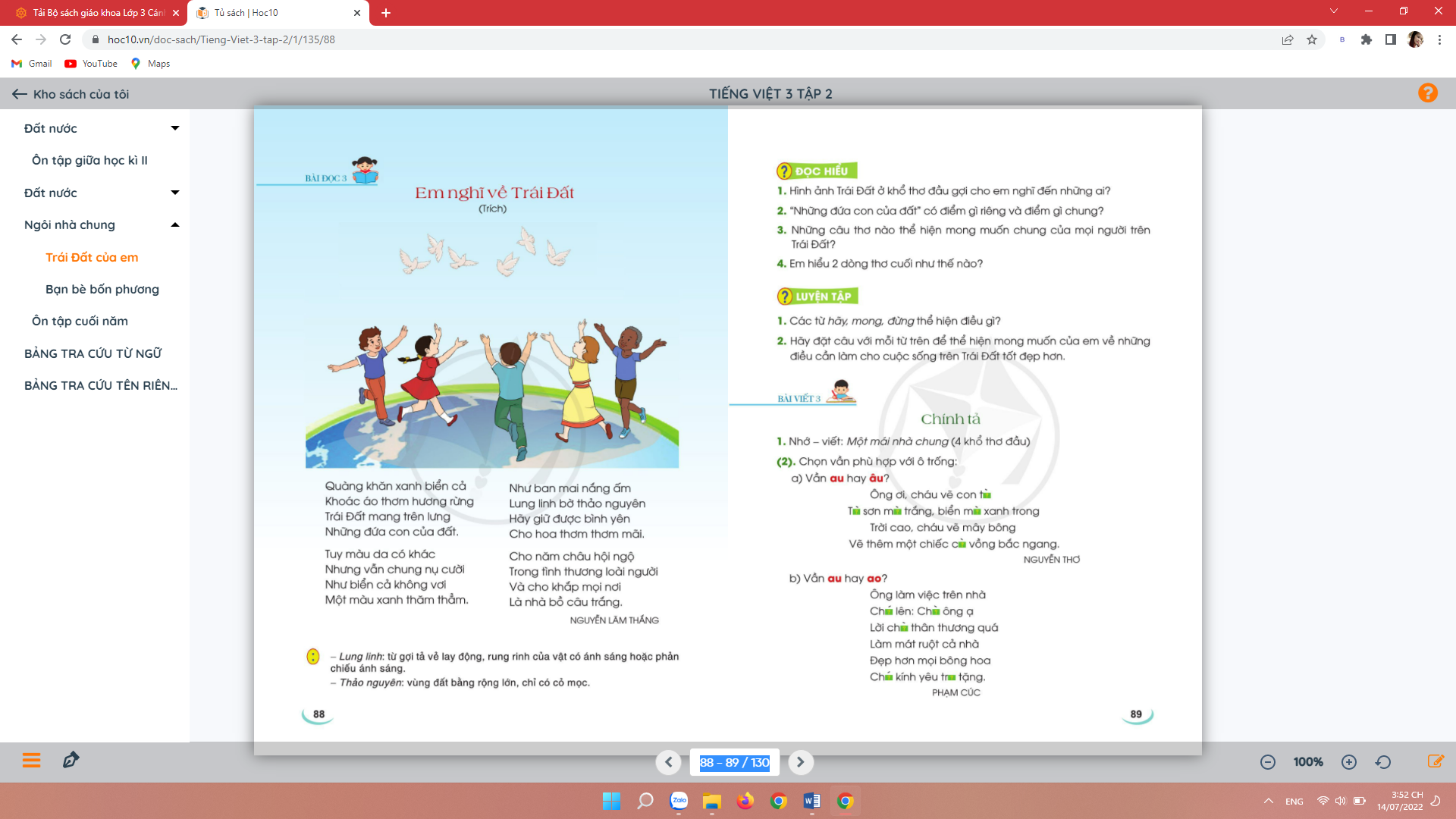 - GV cho HS đọc tên bài thơ, quan sát và nói về tranh minh hoạ: Tranh vẽ ai, cảnh gì?- GV Nhận xét, tuyên dương, GV dẫn vào bài thơ.- HS tham gia trò chơi+ Ông Biển thổi gió mát vào đất liền, đưa hơi nước lên trời làm mưa và cho con người rất nhiềusản vật của biển.+ Con người đổxuống biển mỗi năm hơn 6 triệu tấn rác, làm biển ô nhiễm, tôm cá chết dần nên ông Biển phải đi tìm người giúp đỡ.+ Ông Biển vui trở lại vì thấy các bạn thiếu nhi mang; theo những chiếc bao to nhặt rác. Qua hành động của các bạn nhỏ, ông hi vọng con người đã hiểu vai trò của biển và sẽ không xả rác xuống biển nữa.- Tranh vẽ các bạn nhỏ đang chơi đùa cùng nhau rất vui vẻ.....2. Khám phá.- Mục tiêu:+ HS đọc thành tiếng trôi chảy bài thơ. Phát âm đúng các từ ngữ dễ viết sai: trên,trắng, lưng, nắng, lung linh, loài người, màu,... + Ngắt nghỉ hơi đúng giữa các dòng thơ, khổ thơ.+ Hiểu nghĩa các từ ngữ trong bài. Hiểu ý nghĩa của bài thơ: Thể hiện mong muốn cuộc sống hoà bình, hữu nghị trên Trái Đất.+ Hiểu và biết bày tỏ sự yêu thích với một số từ ngữ hay, hình ảnh đẹp.+ Biết chia sẻ với mong muốn của tác giả bài thơ.- Cách tiến hành: 2. Khám phá.- Mục tiêu:+ HS đọc thành tiếng trôi chảy bài thơ. Phát âm đúng các từ ngữ dễ viết sai: trên,trắng, lưng, nắng, lung linh, loài người, màu,... + Ngắt nghỉ hơi đúng giữa các dòng thơ, khổ thơ.+ Hiểu nghĩa các từ ngữ trong bài. Hiểu ý nghĩa của bài thơ: Thể hiện mong muốn cuộc sống hoà bình, hữu nghị trên Trái Đất.+ Hiểu và biết bày tỏ sự yêu thích với một số từ ngữ hay, hình ảnh đẹp.+ Biết chia sẻ với mong muốn của tác giả bài thơ.- Cách tiến hành: 2.1. Hoạt động 1: Đọc thành tiếng.- GV đọc mẫu: Đọc diễn cảm, nhấn giọng ở những từ ngữ giàu sức gợi tả, gợi cảm... - GV HD đọc: Đọc trôi chảy toàn bài, ngắt nghỉ đúng nhịp thơ. - Gọi HS đọc nối tiếp mỗi em 2 dòng thơ kết hợp sửa phát âm (trên, trắng, lưng, nắng, lung linh, loài người, màu,...)- GV hướng dẫn HS chia khổ: Bài thơ có mấy khổ thơ?- GV gọi HS đọc nối tiếp các khổ thơ (lượt 1) kết hợp hướng dẫn ngắt nghỉ hơi: Cho năm châu hội ngộ/Trong tình thương loài người/Và cho khắp mọi nơi/Là nhà bồ câu trắng.//- GV gọi HS đọc nối tiếp các khổ thơ (lượt 2) kết hợp giải nghĩa từ ở mỗi khổ thơ.- Luyện đọc nhóm: GV tổ chức cho HS luyện đọc theo nhóm 2.- Tổ chức thi đọc nhóm- GV nhận xét các nhóm.- Gọi 1 HS đọc toàn bài- Lớp đọc đồng thanh2.2. Hoạt động 2: Đọc hiểu (Thảo luận nhóm 2)- GV gọi HS đọc và trả lời lần lượt các câu hỏi trong SGK. GV nhận xét, tuyên dương.- YCHS thảo luận nhóm đôi trả lời các câu hỏi.- GV hỗ trợ HS gặp khó khăn, lưu ý rèn cách trả lời đầy đủ câu.+ Câu 1: Hình ảnh Trái Đất ở khổ thơ đầu gợi cho em nghĩ đến những ai? + Câu 2: “Những đứa con của đất” có điểm gì riêng và điểm gì chung? - HS lắng nghe.- HS lắng nghe cách đọc.- 1 HS đọc bài.- HS quan sátBài thơ có 4 khổ:+ Khổ 1: Từ đầu đến con của đất.+ Khổ 2: Tiếp theo cho đến thăm thẳm.+ Khổ 3: Tiếp theo cho đến thơm mãi.+ Khổ 4: Khổ thơ còn lại.- HS đọc nối tiếp theo khổ thơ.- 2-3 HS đọc câu dài.- HS đọc từ ngữ:+ Lung linh: Từ gợi tả về lay động, rung rinh của vật có ánh sáng hoặc phản chiếu ánh sáng.+ Thảo nguyên: Vùng đất bằng rộng lớn, chỉ có cỏ mọc.- HS luyện đọc theo nhóm 2.- Thi đọc nhóm- Nhận xét các nhóm bạn- 1 HS đọc toàn bài- Lớp đọc đồng thanh- HS làm việc theo nhóm- Các nhóm báo cáo kết quả:+ Nghĩ đến một người mẹ cõng trên lưng những đứa con của mình.+ Điểm riêng: màu da. + Điểm chung: nụ cười hạnh phúc, mong muốn được sống trong hoà bình, hữu nghị.Củng cố:-Hôm nay các em đọc bài gì?- Gọi 1 HS đọc bài.- Qua bài đọc hôm nay, em có suy nghĩ gì?-GDHS: Chúng ta cần đoàn kết, hữu nghị giữa các dân tộc. Bạn bè trong lớp, trong trường phải đoàn kết giúp đỡ lẫn nhau.- Nhận xét tiết học- Dặn dò: suy nghĩ trả lời tiếp các câu hỏi còn lại và xem trước phần luyện tập bên dưới bài đọc.+ Trả lời theo ý hiểu của mình (các dân tộc phải đoàn kết với nhau, các nước có màu da khác nhau nhưng đều mong muốn cuộc sống hòa bình, hữu nghị...)- Lắng nghe, rút kinh nghiệm.IV. Điều chỉnh sau bài dạy:.....................................................................................................................................................................................................................................................................................................................................................................................................................IV. Điều chỉnh sau bài dạy:.....................................................................................................................................................................................................................................................................................................................................................................................................................